Presseinformation»Lieblingsplätze Chiemgau« von Klaus BoversMeßkirch, August 2020Von Inseln, Bergen, Menschen und Meer 
Neuauflage des Lieblingsplätze-Bandes von Klaus Bovers zum ChiemgauEgal ob auf dem Wasser oder an Land – der Chiemgau ist ein landschaftliches und kulturelles Großereignis und steckt voller bemerkenswerter Einzelheiten. Jährlich lockt es rund vier Millionen Übernachtungsgäste in den südlichen Landstrich Bayerns, der sich von Wasserburg an der Inn, Prien am Chiemsee, Traunstein über Bad Reichenhall bis an die österreichische Grenze erstreckt. Welche Vielseitigkeit dahinter steckt, zeigt Klaus Bovers in seinem Reiseführer »Lieblingsplätze Chiemgau«. Seine persönliche Entdeckungstour umfasst, neben Kirchen, Klöster und Museen, auch einsame Kiesbänke am Wildfluss und Kajakfahrten zu den Inseln. Dabei erhalten die LeserInnen einen frischen Blick auf die Berg- und Seenlandschaften und auch Kenner werden neue Facetten im Chiemgau entdecken.Zum BuchIst es eigentlich »der« oder »das« Chiemgau? Es heißt »der«, nicht etwa »das«. Und gesprochen mit K, bitte. Aber das ist nur die erste der vielen Facetten, die Klaus Bovers an seinen 66 Lieblingsplätzen beleuchtet: Natürlich sind das Alte Schloss auf der Herreninsel und das Kloster Seeon dabei. Aber haben Sie schon vom Drehorgelbauer in Grassau gehört, von Marias Kino in Bad Endorf oder vom Exterhaus in Übersee? Ja, in Übersee, das liegt nämlich im Chiemgau. Dafür brauchen Sie kein Flugticket. Und hoch hinaus kann im Chiemgau auch einfach heißen, dass man in die Berge geht – etwa auf 11 Almhütten.Der AutorKlaus Bovers, Jahrgang 1940, gelernter Buchhändler, lebt und arbeitet als »integrierter Zugereister« seit 30 Jahren im Chiemgau. Jahrzehnte reiste er als freier Verlagsvertreter durch ganz Bayern, er darf sich also an Vergleiche der Regionen heranwagen. Wobei für ihn der Chiemgau als landschaftliches und kulturelles Großereignis ganz vorne mit dabei ist. Seine persönlichen Lieblingsplätze findet er nicht nur in Kirchen, Klöstern und Museen, sondern auch auf einsamen Kiesbänken am Wildfluss, bei Kajakfahrten oder beim Drehorgelbauer. Und immer wieder zieht es ihn auf die Berge und zu den vielen Almen.Lieblingsplätze ChiemgauKlaus Bovers192 SeitenISBN 978-3-8392-2614-8EUR 17,00 [D] / EUR 17,50 [A]Erscheinungstermin: 12. August 2020Kontaktadresse: Gmeiner-Verlag GmbH Petra AsprionIm Ehnried 588605 MeßkirchTelefon: 07575/2095-153Fax: 07575/2095-29petra.asprion@gmeiner-verlag.dewww.gmeiner-verlag.deCover und Autorenfoto zum Download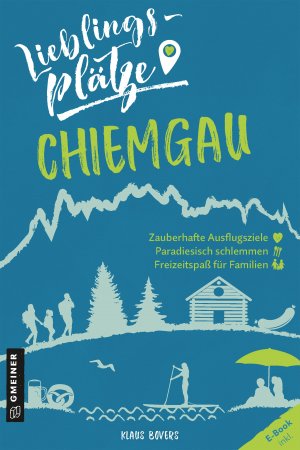 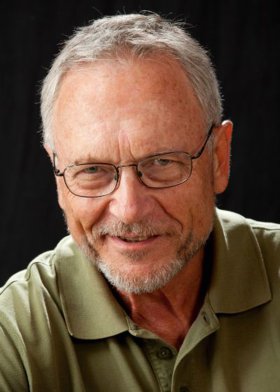                                                         © privatAnforderung von Rezensionsexemplaren:Klaus Bovers »Lieblingsplätze Chiemgau«, ISBN 978-3-8392-2614-8Absender:RedaktionAnsprechpartnerStraßeLand-PLZ OrtTelefon / TelefaxE-Mail